PHÒNG GIÁO DỤC ĐÀO TẠO QUẬN LONG BIÊNTrường Mầm Non Ngọc Thuỵ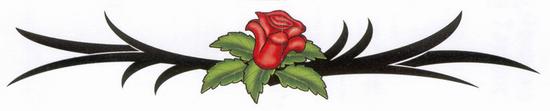 GIÁO ÁN PHÁT TRIỂN THẨM MỸĐề tài: Bé chấm màu tạo hình bông hoaLứa tuổi : Nhà Trẻ  24 – 36 thángSố lượng : 10 – 12 TrẻThời gian : 15 – 20  phútNgày dạy: 31/10/2022Giáo viên: Nguyễn Thị HậuNăm học 2022 – 2023I.Mục đích, yêu cầu:Kiến thức: Trẻ biết gọi tên các nguyên liệu để chấm màu tạo thành hình bông hoaTrẻ biết gọi tên các màu được sử dụng khi chấm bông hoaTrẻ biết cách dùng các vật liệu chấm màu để tạo thành hình bông hoa Trẻ biết ngày 20/11 là ngày nhà giáo việt namKỹ năng:Rèn kĩ năng chấm màu nước tạo thành bông hoaTrẻ thể hiện được ý tưởng của mình trên sản phẩm Trẻ trả lời được một số câu hỏi của côThái độ:Trẻ thích thú tham gia hoạt động.Trẻ biết giữ gìn sản phẩm của mình và sản phẩm của bạn làm raGiáo dục trẻ biết bảo vệ hoa, không hái hoaII.Chuẩn bị:Đồ dùng của cô:- 3 Tranh mẫu cho trẻ quan sát- 1 tranh làm trực tiếp cho trẻ quan sát- Tăm bông, ống hút, túi nilon, xốp nilon bọc hàng, khăn lau tay- Que chỉ, nhạc vận động bài:  Màu hoa, nhạc không lời, - Bàn trưng bày sản phẩmĐồ dùng của trẻ:                     - Bọt biển có tẩm màu nước           -Tăm bông, ống hút, túi nilon, xốp nilon bọc hàng (được làm thành vật liệu chấm màu)           - khăn lau tay- Tranh của trẻIII.TIẾN HÀNH  Hoạt động của côHoạt động của trẻỔn định, gây hứng thú:- Cô cho trẻ hát bài : “Màu hoa”- Cô và các con vừa hát bài hát có tên là gì? - Trong bài hát có nhắc đến gì?- À trong bài hát nhắc đến rất nhiều loại hoa với màu sắc khác nhau như Màu hoa tím, màu hoa đỏ, màu hoa vàng. Cũng sắp đến ngày 20/11 rồi đấy các con có muốn làm những bức tranh về các bông hoa với nhiều màu sắc để tặng cô giáo mình không? Phương pháp, hình thức tổ chức:Cô cũng có những bước tranh về hoa để dành tặng cho cô giáo của mình đấy chúng mình hãy chốn cô để xem cô có bức tranh hoa gì nhé?Giới thiệu các bức tranh:   *Tranh 1 - Cô có bức tranh gì đây?(gọi 2-3 trẻ trả lời)- À cô có bức tranh những bông hoa đấy, các bạn có biết cô đã dùng gì chấm màu thành những bông hoa này không? Ai biết nào(gọi 2-3 trẻ trả lời)- Cô đã dùng ống hút đấy. Cô dùng ống hút để chấm thành những bông hoa màu gì nhỉ?- Cô chấm màu đỏ, màu vàng để tạo thành những bông hoa  đấy, chúng mình có thích bức tranh những bông hoa này không?*Tranh 2: - Ngoài ống hút ra, ở bức tranh này cô còn sử dụng 1 nguyên liệu khác để chấm màu thành những bông hoa rất đẹp đấy, chúng mình có biết đây là gì không? (gọi 2-3 trẻ trả lời)- À đây là tăm bông đấy, ở bức tranh hoa này cô đã sử dụng  những chiếc tăm bông buộc thành bó nhỏ để chấm vào màu nước, tạo thành nhưng bông hoa thật đẹp đấy ! - Cô chấm những bông hoa màu gì đây? Và đây nữa những bông hoa này màu gì? (gọi 2-3 trẻ trả lời) *Tranh 3:      - Còn trong bức tranh này cô chấm những bông màu gì đây? (gọi 2-3 trẻ trả lời)      - Cô đã sử dụng nilon bọc hàng để tạo thành một nguyên vật liệu chấm màu thành những bông hoa cũng rất xinh đúng không nào?     - Chúng mình có muốn làm những bức tranh đẹp để tặng cho cô giáo của mình không?     - Muốn tạo được những bức tranh đẹp các con chú ý xem cô làm mẫu nhé!     - Cô có màu gì đây? màu đỏ, màu vàng này     - Cô có gì đây? Cô hỏi trẻ về các đồ dùng để chấm màu      - Cô hướng dẫn cách chấm màu từ các nguyên vật liệu      - Cô nhấn mạnh trẻ chấm hoa ở phía trên đầu cành.     - Hỏi ý tưởng của trẻ     - Cô đã chuẩn bị màu và các nguyên vật liệu để các con  chấm thành những bông hoa xinh rồi đấy bây giờ cô mời các con nhẹ nhàng về bàn để làm- Nhắc nhở trẻ ý thức khi làm bài.      *Trẻ thực hiện.- Khi trẻ thực hiện, cô quan sát, bao quát trẻ, động viên trẻ, chú ý trẻ kỹ năng yếu.*Cho trẻ nhận xét sản phẩm.- Cho trẻ nhận xét về các bức tranh, hỏi trẻ thích bức tranh   nào nhất? vì sao con thích?- Cô nhận xét chung và khen ngợi, động viên trẻ.Kết thúc.- Hôm nay các con đã học rất ngoan, rất giỏi làm được nhiều bức tranh đẹp rồi, cô khen cả lớp mình nào! -Trẻ hát và vận động cùng cô- Bài màu hoa ạ!- Trẻ trả lời- Trẻ trả lờiTrẻ quan sát và trả lờiTrẻ quan sát và trả lờiTrẻ quan sát và  trả lờiTrẻ quan sát và   trả lờiTrẻ quan sát và  trả lờiTrẻ trả lời Trẻ trả lờiTrẻ trả lờiTrẻ quan sát, lắng ngheTrẻ trả lời  Trẻ lắng ngheTrẻ trả lời Trẻ nhẹ nhàng về làm sản phẩm